.Intro: 16* Tag's, 5, at the end of wall #1, #2, #3, #4, and at the end of wall #8 (end of song)Diamond Step (shape of a diamond)Vine R, Step L, Step R/LScissors R/LModified Box Step, with L turn on last step#Tag's 2 Rocking Chairs, V step Fwd. and Back (16 counts)V Step Fwd. and BackThat it! Enjoy the song and the routine. mygeo@adamswells.comAll my routines are based on AB or beginner dancers. No turning vines or spins, no tripping steps, just easy going moves. Routines that anybody can do. I feel that some of the beginner routines would scare some of the new dancers off. This way, they can work into the routines easy and understand them better. Some of mine are a little fast, but should be easy for beginners once they feel comfortable with the steps. GeorgieI Believe, I Believe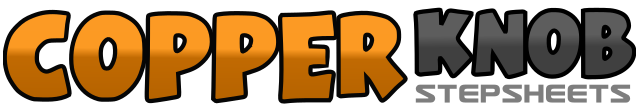 .......Count:32Wall:4Level:Beginner.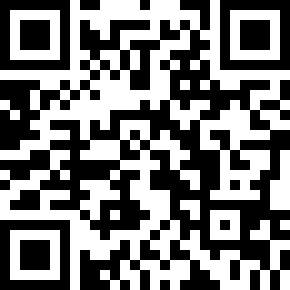 Choreographer:Georgie Mygrant (USA) - August 2021Georgie Mygrant (USA) - August 2021Georgie Mygrant (USA) - August 2021Georgie Mygrant (USA) - August 2021Georgie Mygrant (USA) - August 2021.Music:I Believe - Jonas BrothersI Believe - Jonas BrothersI Believe - Jonas BrothersI Believe - Jonas BrothersI Believe - Jonas Brothers........1-4Step fwd. R diagonally, touch L to R, Step L fwd. diagonally, step R to L5-8Step L back diagonally, touch R to L, Step R back diagonally, step L to R1-4Step R, L behind R, step R, touch L to R5-8Step L, touch R to L,(5-6) step R, step L (7-8)1-8Step R, step L, R over L and hold, Step L, step R, L over R and hold1-4Step R, touch L to R, step back on R, touch L to R5-8Step L, step R to L, step back on L turning L on Lf, touch R to L1-8Step fwd. R, rock back on L, rock back on R, return fwd. on L, Repeat1-4Step fwd. R diagonally, step across on L, step back to center on R, then L5-8Step back R diagonally, step across on L, step fwd. R diagonally to center, L to center (R ready to start at beginning)